Международный месячник школьных библиотек - 2023в СОШ №25 г. Якутска(Из опыта работы)Тема 2023 года: "Школьная библиотека: счастливое место, где процветают творчество и воображение"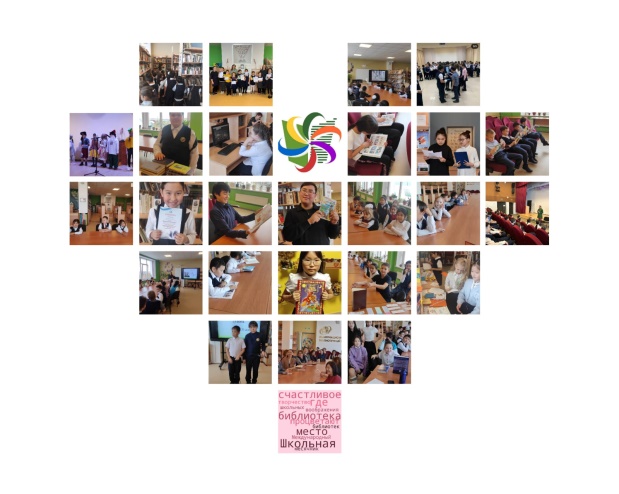        С целью привлечения внимания педагогической, ученической и родительской общественности к информационно-библиотечному центру как центру культурного, духовного, интеллектуального развития обучающихся, в период с 2 по 27 октября 2023 года в МОБУ СОШ №25 г. Якутска прошёл Месячник школьных библиотек.      Девизом нашего месячника стали замечательные слова А.И. Герцена: «Дорога в библиотеку – путь к сердцу, душе, добру. И этот путь открыт каждому».Месячник школьных библиотек включал в себя разнообразные мероприятия, такие как: библиотечные уроки, тематические и литературные часы, интеллектуальные игры, экскурсии, выставки, конкурсы, акции. Охвачены были все параллели с 1 по 11 классы. Программа Месячника школьных библиотек была одновременно познавательной и развлекательной, где каждый обучающийся имел возможность больше узнать о библиотеках, принять участие в различных конкурсах, акциях, познакомиться с писателями и их произведениями. Во время проведения Месячника школьных библиотек были привлечены родители, учителя и классные руководители. Много мероприятий было проведено в творческом взаимодействии с коллегами-партнерами городских библиотек.        Калейдоскоп мероприятий Месячника.В рамках Месячника был дан старт конкурса «Самый, самый, самый…», который проводится в течение всего учебного года по номинациям: «Лидер чтения-2024», «Лидеры чтения-2024», «Самый читающий ученик класса», «Самый читающий класс», «Самый лучший читательский дневник», «Самый активный класс», а также стартовала благотворительная акция «Подари книгу школьной библиотеке», итоги которых традиционно проводятся в апреле, на Неделе детской книги.Открытие Центра удаленного доступа к ресурсам Президентской библиотеке им. Б.Н. Ельцина в режиме электронного читального зала в нашем информационно-библиотечном центре стало значимым событием для нас, так как наша школа стала единственной такого рода площадкой среди образовательных учреждений г. Якутска. Президентская библиотека им. Б.Н. Ельцина в г. Санкт-Петербург открыта 27 мая 2009 года и функционирует как общегосударственное электронное хранилище цифровых копий важнейших документов по истории, теории и практике российской государственности, русскому языку как государственному языку Российской Федерации, а также как мультимедийный многофункциональный  центр, имеющий статус национальной библиотеки России. Объём фонда Президентской библиотеки составляет более 1 млн единиц хранения - электронных копий книжных и периодических изданий, архивных документов, аудио- и видеозаписей, фотографий, научно-просветительских фильмов, авторефератов диссертаций и других материалов. В электронном читальном зале информационно-библиотечного центра нашей школы доступен весь электронный фонд Президентской библиотеки. В личном кабинете читателя разрешено онлайн-чтение любых документов, в т. ч. защищенных авторским правом, сохранение истории поиска, заказ печати выбранных страниц и списков библиографических описаний. https://www.sakha.gov.ru/news/front/view/id/3370123Акция «Учитель рекомендует», посвященная Году педагога и наставника была проведена среди педагогов нашей школы с целью привлечения внимания школьников к  любимым книгам наших учителей с рекомендациями для  прочтения. Видеоролик акции: https://vk.com/wall-211366174_135«Посвящение в читатели» для обучающихся 1-х классов. Библиотекарь для первоклассников провела обзорно-ознакомительную экскурсию по школьной библиотеке, в ходе которой ребята узнали историю возникновения книги, познакомились с новыми для них словами: абонемент, читальный зал, формуляр, стеллаж и т.д. Также они узнали, как найти нужную книгу, познакомились с правилами библиотеки, правилами обращения с книгой. С большим интересом первоклассники рассматривали разнообразные детские книги, а также поиграли в литературную игру, посмотрели мультфильм. Литературный час «Жизнь и творчество Николая Носова» в честь юбилея писателя для начальных классов. Книги этого замечательного автора читают дети и перечитывают взрослые. Его произведения не просто веселые, увлекательные, жизнерадостные, но и поучительные, мудрые. Они учат быть честными, правдивыми, смелыми. Библиотекарь рассказала детям много нового и интересного о жизни и творчестве автора, о том, какой большой и нелегкий путь прошел этот человек, прежде чем стал писателем. В завершении мероприятия ребята поучаствовали в литературной викторине по прочитанным произведениям писателя, познавательных конкурсах «Назови героя?», «Угадай произведение».Библиотечный урок «Страна Словария» для 5-6-х классов.Урок позволил в игровой форме расширить знания читателей о словарях, показать их многообразие и назначение каждого, закрепить навыки практической работы со словарями и воспитать культуру работы с книгой.Библиотечный урок «Из чего состоит книга?» для 3-4 классов. Юные читатели познакомились поближе с основными элементами и структурой книги, узнали, как с их помощью можно понять, о чем книга, нужна ли она им, будет ли им интересно её читать. В ходе урока, дети познакомились с новыми терминами: предисловие, аннотация, послесловие, справочный аппарат, её основных элементах: обложке, переплёте, страницах, книжном блоке. Библиотекарь показала, где находятся в книге: форзац, титульный лист, подзаголовочные и выходные данные.Тематический час «Мамин день», посвященный Дню матери для начальных классов. Участников мероприятия познакомили с историей праздника – днем Матери. Рассказали о том, что о матерях написано много произведений, сложено много песен, стихов. Библиотекарь с детьми читали стихи посвящённые мамам, русских и советских писателей, а также с удовольствием и улыбкой разгадывали шуточные загадки о мамах, детях, семье, вспоминали пословицы. В конце мероприятия предложили участникам рассказать о своей необыкновенной маме и подвели итог: чтобы мама всегда была здорова и счастлива, нужно стараться ее больше радовать и меньше огорчать.Информационный час «П.А. Ойунский - основоположник советской якутской литературы» к 130-летию писателя  для 4-х классов. Учащиеся познакомились с творческой, политической и общественной жизнью П. А. Ойунского - писателя, поэта, переводчика, драматурга, филолога, революционера. В качестве этнографа Платон Алексеевич собрал и подготовил к изданию якутские эпосы, переводил на якутский язык классику русской и мировой литературы. Его рассказы, повести, драмы вошли в золотой фонд литературы народа саха. Дети с большим интересом прослушали отрывок из национального героического эпоса Олонхо: «Нюргун Боотур Стремительный». Также в ходе беседы участники узнали о борьбе Платона Ойунского вместе с соратниками-большевиками за установление Советской власти в Якутии, о его большой роли в образовании Якутской АССР. Встреча сопровождалась показом презентации.Обзор книг «Нескучное чтение» для 7-8-х классов. Мероприятие вызвало у читателей большой интерес, ведь были представлены книги на любой вкус – интеллектуальная книга, мир фэнтези, произведения современных популярных русских и зарубежных писателей. Листая страницы интересных изданий и слушая обзор этих книг, школьники заинтересовались ими, увлеченно их рассматривали. Несомненно, книгу можно назвать не только источником знаний, но и другом для человека и нет ничего лучше, чем такое доверительное дружеское общение.Акция «Читаем Ушинского». К Году педагога и наставника  для обучающихся 1-х классов прошёл «Урок доброты»,  посвящённый 200-летию со дня рождения одного из основателей российской педагогики Константина Дмитриевича Ушинского. Дети познакомились с биографией и творчеством К. Д. Ушинского, прослушали сказку «Слепая лошадь» и поделились мнением о произведении. Урок был проведен совместно с волонтерами чтения – обучающимися 8-х классов. Творчество писателя К.Д. Ушинского, замечательного педагога, близко и понятно детям, поскольку его яркие произведения открывают им огромный мир, который они познают. Через произведения художественной литературы они овладевают языком своего народа, знакомятся с родной природой, обычаями, укладом жизни, учатся преодолевать трудности. Поэтому очень важно знакомить их с жизнью и творчеством выдающихся личностей нашей страны.23 октября, в Международный день школьных библиотек, прошла традиционная Акция «Обмен книжными закладками» среди 1-4 классов, где классы-партнеры обменялись закладками, сделанными своими руками.В течение дня в фойе информационно-библиотечного центра школы демонстрировались видеоролики о школьной библиотеке, о пользе чтения, а в самом центре был показ мультфильмов по литературным произведениям для младших школьников. Ссылка на видеоролики: https://vk.com/wall-211366174_53Творческий конкурс «Книжный натюрморт» среди 1-11 классов. Конкурсные работы представляли собой рисунки, композиции, фотографии композиций центральным элементом которых являлась книга. При создании композиций использовались выразительные средства, различные атрибуты оформления и декора, подходящие по тематике книги и раскрывающие её содержание.Библиотечный турнир «В мире книг и библиотек» среди обучающихся 6-х классов. Выбранная форма турнира в виде игры показалась шестиклассникам очень интересной, увлекательной. Команды состязались между собой в знаниях по содержанию лучших классических произведений и истории библиотек.Выставка книг «Книжная палитра». В рамках сотрудничества с ДТК-Центр чтения Национальной библиотеки Республики Саха (Якутия) были представлены книжные новинки современной литературы, а также интересные познавательные книги из серии «Все обо всем». Выставка «Читаем, думаем, творим», где были представлены самодельные книги наших школьников. представляющие собой уникальные и оригинальные произведения, созданные самими школьниками различных возрастов или совместными усилиями детей и родителей, поэтому и книги были изготовлены из различных материалов и темы были самые разнообразные. На выставке были представлены: сказки, стихи, короткие рассказы и комиксы. В процессе создания книги дети выражают свои мысли, идеи и чувства, развивая свою  эмоциональную и интеллектуальную сферы.Опрос среди обучающихся нашей школы, где школьники ответили на вопросы: «В чем польза чтения?» и «Твоя любимая книга?». Видеоролик можно посмотреть по ссылке: https://vk.com/wall-211366174_136В течение месяца состоялись традиционные рейды по сохранности учебников по классам под названием «Береги школьные учебники». Итоги проверки были помещены на стенде. В школьные и родительские группы в мессенджерах были направлены памятки по сохранности школьных учебников. Приятно осознавать, что многие ученики исправили замечания, сделанные им во время рейда.Проведение месячника не только привлек читателей, но и позволил обратить внимание детей на необходимость систематически читать, обучить простым навыкам поиска информации и, в целом, поднять культуру пользователя библиотеки.Информация о самых интересных и полезных мероприятиях публикуются в социальной сети ВКонтакте, в нашем сообшестве «Информационно-библиотечный центр МОБУ СОШ №25».      Список источников:1.	Опарина, Н. П. Игровые формы и методы в работе детских библиотек [Текст]: учебно-методическое пособие / Н.П. Опарина. – Москва: Литера, 2010. –135 с.2.	Литературные игры в библиотеке: методические рекомендации [Текст] / сост. А. А. Денисова. – Архангельск: 2018. – 19 с.3.	http://rusla.ru/rsba/association/    4.	https://www.cultmanager.ru/article/12350-den-shkolnyh-bibliotek-v-2023-godu-stsenarii-meropriyatiya-23-m09-26-qqprz?ysclid=lolhudb780411920197                                                    Мы ВКонтакте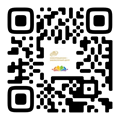 